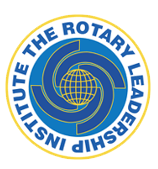 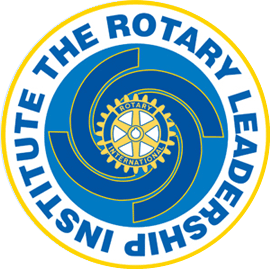 NOMINATION FORM  Yvette M. Palmer Award for Exceptional Service to RLI-NEAName of Nominee: ___________________________________________Rotary Club: __________________________ District: ______________E-mail of Nominee: _____________________ Phone: _______________Name of Nominator: ___________________________________________Title of Nominator: ____________________________________________Rotary Club: __________________________ District: ______________E-mail of Nominator: ____________________ Phone: _______________In a paragraph, state how your nominee has gone above and beyond in being of service to RLI and how your candidate exemplifies:Exceptional dedication to the RLI program: ______________________________________________________________________________________________________________________________________________________________________________________________________________________________________________________________________________________________________________________________________________________________________________________________________________________________________________________________________________Long term involvement in one or many roles within the RLI program: ______________________________________________________________________________________________________________________________________________________________________________________________________________________________________________________________________________________________________________________________________________________________________________________________________________________________________________________________________________Positive role model reflective of RLI values:_____________________________________________________________________________________________________________________________________________________________________________________________________________________________________________________________________________________________________________Send your nominations by June 15, 2024 to Chair PDG Norma Madayag-Reilly, 819 Moseley Road, Fairport, NY 14450 or Madayag.reillyN@frontier.com              NOMINATION FORM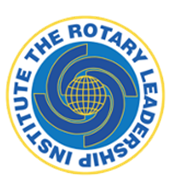             Outstanding Facilitator of the YearName of Nominee: __________________________________________Rotary Club: __________________________ District: ______________E-mail of Nominee: _____________________ Phone: _______________Name of  Nominator:_______________________________________Title of Nominator: ____________________________________________Rotary Club: __________________________ District: ______________E-mail of Nominator: _____________________ Phone: _______________Please state how your nominee accomplished the following criteria.Session preparedness and knowledge of said topics:__________________________________________________________________________________________________________________________________________________________________________________________________________________________________________Engaging all group participants whether on site or a video/Zoom presentation:______________________________________________________________________________________________________________________________________________________________________________________________________________________Ability to cite and review additional topic resources: ________________________________________________________________________________________________________________________________________________________________________________________________________________________________________________Being a team player—attending and contributing to faculty prep sessions, assisting where needed; having session flexibility: ________________________________________________________________________________________________________________________________________________________________________________________________________________________________________________Demonstrating innovative techniques for learning and computer skills where applicable including camera readiness and virtual adaptability with breakout rooms: ________________________________________________________________________________________________________________________________________________________________________________________________________________________________________________Receiving positive evaluations from class participants:______________________________________________________________________________________________________________________________________________________________________________________________________________________________________Send your nominations for this award by June 15, 2024 to Chair PDG Norma Madayag-Reilly, 819 Moseley Road, Fairport, NY 14450 or Madayag.reillyN@frontier.com